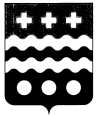 РОССИЙСКАЯ  ФЕДЕРАЦИЯСОВЕТ ДЕПУТАТОВМОЛОКОВСКОГО СЕЛЬСКОГО ПОСЕЛЕНИЯ МОЛОКОВСКОГО РАЙОНА ТВЕРСКОЙ ОБЛАСТИРЕШЕНИЕ            В соответствии со статьей 13 Федерального закона от 6 октября 2003 № 131-ФЗ «Об общих принципах организации местного самоуправления в Российской Федерации»,  законом Тверской области от 17.12.2015 № 120-ЗО «О преобразовании муниципальных образований Молоковского района Тверской области и внесении изменений в закон Тверской области «Об установлении границ муниципальных образований, входящих в состав территории муниципального образования Тверской области «Молоковский район», и наделении их статусом городского, сельского поселения», Совет депутатов Молоковского сельского поселения РЕШИЛ:           1. Реорганизовать Совет депутатов Молоковского сельского поселения Молоковского района Тверской области путем присоединения к нему Совета депутатов Делединского сельского поселения Молоковского района Тверской области.2. При присоединении Совета депутатов Делединского сельского поселения Молоковского района Тверской области к Совету депутатов Молоковского сельского поселения Молоковского района Тверской области к последнему переходят все права и обязанности присоединенного юридического лица.           3. Предоставить полномочия по проведению мероприятий, направленных на осуществление реорганизации Совета депутатов Молоковского  сельского поселения, в том числе по  уведомлению регистрирующего органа о начале процедуры реорганизации  Совета депутатов Молоковского сельского поселения, представлению необходимых документов для опубликования сообщения о предстоящей реорганизации в журнале «Вестник государственной регистрации» Главе вновь образованного Молоковского сельского поселения Молоковского района Тверской области (до его избрания – и.о. Главы Молоковского сельского поселения).          4. Совет депутатов Молоковского сельского поселения Молоковского района Тверской области считать реорганизованным с момента внесения в единый государственный реестр юридических лиц записи о прекращении деятельности присоединенных юридических лиц.          5. Настоящее решение вступает в силу со дня его принятия и подлежит обнародованию в установленном порядке и размещению на официальном Интернет-сайте администрации Молоковского района.                       Глава поселения                                                                               Г.Н.Малинин    12.05.2016г.п.Молоково№ 101О реорганизации Совета депутатов Молоковского сельского поселения Молоковского района Тверской области